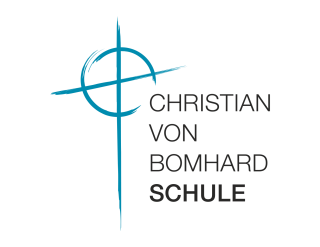 		PraktikumszeugnisName, Vorname der Schülerin/des Schülers: 						Unternehmen: 										Verantwortliche/r für das Praktikum: 							Abteilung/Einsatzbereich: 									Zeitraum des Praktikums: 25. bis 29. Mai 2020Tätigkeit/Beurteilung			- -	-	0	+	+ +Persönlichkeit/Auftreten			󠆽	󠆽	󠆽	󠆽	󠆽Zuverlässigkeit				󠆽	󠆽	󠆽	󠆽	󠆽Interesse an Beruf und Unternehmen	󠆽	󠆽	󠆽	󠆽	󠆽Kommunikationsfähigkeit			󠆽	󠆽	󠆽	󠆽	󠆽Teamfähigkeit					󠆽	󠆽	󠆽	󠆽	󠆽Einsatzbereitschaft/Motivation		󠆽	󠆽	󠆽	󠆽	󠆽Auffassungsgabe/Verständnis		󠆽	󠆽	󠆽	󠆽	󠆽Konzentration/Sorgfalt			󠆽	󠆽	󠆽	󠆽	󠆽Kurze Gesamtbeurteilung:_____________________________     	___________________________________________________Ort, Datum				Unterschrift der/des Verantwortlichen für das Praktikum